  1.3. Настоящее Положение определяет: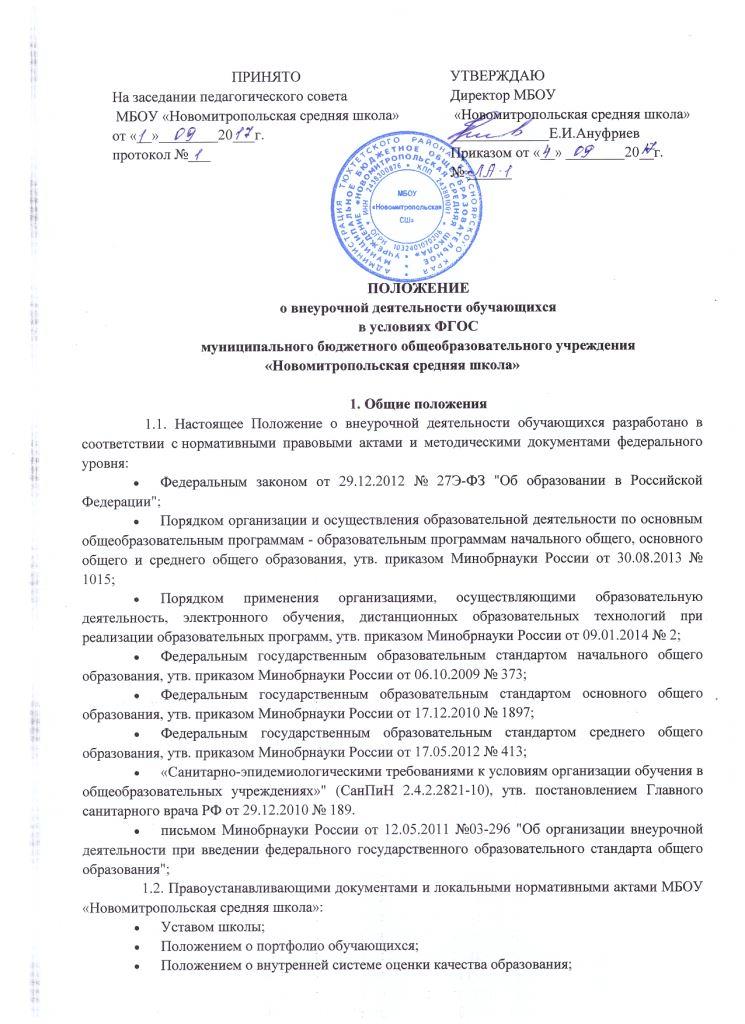 организационные подходы к формированию внеурочной деятельности;порядок реализации внеурочной деятельности;требования к курсу внеурочной деятельности;требования к мероприятиям внеурочной деятельности;  1.4. В Положении используются следующие понятия и термины:внеурочная деятельность — учебная деятельность, организуемая согласно плану внеурочной деятельности в формах, отличных от классно-урочной;направление внеурочной деятельности - элемент планирования содержания внеурочной деятельности, отражающий требования Федерального государственного образовательного стандарта общего образования к направлениям развития личности обучающихся;план внеурочной деятельности — обязательный компонент основной общеобразовательной программы (далее - ООП), отражающий систему внеурочных курсов и мероприятий, направленных на достижение обучающимися планируемых образовательных результатов освоения обучающимися ООП (по уровням общего образования). курс внеурочной деятельности — оформленная в рабочую программу совокупность дидактических единиц, связанных едиными целями, задачами, планируемыми образовательными результатами, формами и методами организации педагогического взаимодействия с обучающимися;мероприятие внеурочной деятельности - совокупность действий участников образовательных отношений; организационная форма реализации плана внеурочной деятельности, используемая наряду с курсами внеурочной деятельности;2. Формирование плана внеурочной деятельностиПерспективный план внеурочной деятельности формируется на этапе разработки ООП (по уровням общего образования). Перспективный план внеурочной деятельности:отражает интересы участников образовательных отношений;охватывает как регулярные курсы внеурочной деятельности, обеспеченные рабочими программами, так и разовые мероприятия различного формата;разрабатывается с учетом последующей детализации в текущем плане внеурочной деятельности.Перспективный план внеурочной деятельности формируется по следующим направлениям развития личности обучающихся:спортивно-оздоровительное,духовно-нравственное,социальное,общеинтеллектуальное,общекультурное.Каждое из направлений внеурочной деятельности может реализовываться как ежегодно в течение срока освоения ООП (по уровням общего образования), так и (или) в рамках одного учебного года.3. Курсы внеурочной деятельности  Курсы внеурочной деятельности обеспечиваются рабочими программами, которые утверждаются в рамках ООП (по уровням общего образования).Рабочая программа курса внеурочной деятельности может разрабатываться на основе примерных образовательных программ или полностью самостоятельно разрабатываться педагогическим работником.Структура рабочей программы курса внеурочной деятельности регулируется Положением о рабочей программе.Освоение обучающимися рабочих программ курсов внеурочной деятельности предполагает проведение текущего контроля и промежуточной аттестации.Результаты текущего контроля и промежуточной аттестации обучающихся по программам курсов внеурочной деятельности фиксируются в форме зачёта результатов освоения обучающимися учебных предметов, курсов, дисциплин (модулей), практики, дополнительных образовательных программ в других организациях, осуществляющих образовательную деятельность.Образовательные результаты обучающихся по программам курсов внеурочной деятельности подлежат индивидуальному учету, в т. ч. посредством технологии портфолио.Курсы внеурочной деятельности посещаются обучающимися с соблюдением принципа добровольности и в порядке, не противоречащем действующему законодательству и локальным нормативным актам ОО.В соответствии с частью 1 статьи 43 Федерального закона N273-ФЭ обучающиеся обязаны добросовестно осваивать образовательную программу, выполнять индивидуальный учебный план, в том числе посещать предусмотренные учебным планом или индивидуальным учебным планом учебные занятия, осуществлять самостоятельную подготовку к занятиям, выполнять задания, данные педагогическими работниками в рамках образовательной программы.Мероприятия внеурочной деятельностиМероприятия внеурочной деятельности призваны обеспечить реализацию содержательного раздела ООП (по уровням общего образования), в т.ч. программ формирования/развития УУД, программы духовно-нравственного развития и воспитания обучающихся, программы социализации и воспитания обучающихся.Перечень мероприятий для плана внеурочной деятельности формируется на основе:предложений классных руководителей;социального педагога;педагогов, ведущих внеурочную деятельность по предмету;С целью регулирования образовательной нагрузки на обучающихся и соблюдения соответствующих норм СанПиН 2.4.2.2821-10, перечень мероприятий внеурочной деятельности предварительно обсуждается на заседании рабочей группы по разработке ООП.Мероприятие внеурочной деятельности имеет свободную структуру. Содержание мероприятия внеурочной деятельности обеспечивает достижение учащимися планируемых результатов ООП (по уровням общего образования).Мероприятие внеурочной деятельности, включенное в план внеурочной деятельности посещается обучающимися с соблюдением принципа добровольности и в порядке, не противоречащем действующему законодательству и локальным нормативным актам школыРеализация плана внеурочной деятельности Внеурочная деятельность осуществляется в формах, отличных от классно-урочной.общественно полезные практики,исследовательская деятельность,учебные проекты,экскурсии,походы,соревнования,посещение театров, музеев,факультативные занятия,проектные мастерские.План внеурочной деятельности может быть реализован как в учебное время, так и в период каникул, в выходные и праздничные дни.Во избежание перегрузки учащихся на уровне школы должен быть организован контроль и учет их индивидуальной занятости. Занятость в учреждениях дополнительного образования может засчитываться учащемуся наряду с освоением образовательных программ курсов внеурочной деятельности и (или) участием во внеурочных мероприятиях в рамках ООП.Длительность занятий зависит от возраста и вида деятельности. Продолжительность таких видов деятельности, как чтение, музыкальные занятия, рисование, лепка, рукоделие, тихие игры, должна составлять не более 50 минут в день для обучающихся 1 - 2 классов, и не более полутора часов в день - для остальных классов. На музыкальных занятиях рекомендуется шире использовать элементы ритмики и хореографии. Просмотры телепередач и кинофильмов не следует проводить чаще двух раз в неделю с ограничением длительности просмотра до 1 часа для обучающихся 1 - 3 классов и 1,5 - для обучающихся 4 - 8 классов.Рекомендуется для организации различных видов внеурочной деятель ности использовать общешкольные помещения: читальный, актовый и спортивный залы, библиотеку, а также помещения близко расположенных домов культуры, центры детского досуга, спортивные сооружения, стадионы.6.  Организация управления6. 1. Требования к организации внеурочной деятельности.Контроль проведения занятий внеурочной деятельности осуществляют заместитель директора по воспитательной работе по плану, утвержденному директором школы.6.1.1. Образовательное учреждение может реализовывать внеурочную деятельность по  программам, разработанным    в соответствии с требованиями ФГОС НОО и ООО, основными концептуальными положениями УМК и по программам,  разработанным  образовательными учреждениями.6.1.2. Оптимальный объём программы внеурочной деятельности составляет 33 – 66 часов в 1 классе, 34-68 часов во 2-5 классах, наполняемость групп от  5  до 20 человек.6.1.3. Программное обеспечение внеурочной деятельности опирается на социальный заказ, имеющиеся возможности и особенности образовательного процесса с целью максимального удовлетворения потребностей обучающихся во внеурочной деятельности, ее дифференциации и индивидуализации.6.1.4. Планируемые результаты служат ориентировочной основой для проведения неперсонифицированных мониторинговых исследований, составления портфолио достижений младшего школьника и подростка в целях определения эффективности воспитательной деятельности.6.1.5. Программа должна соответствовать нормативно-правовым требованиям к внеурочной деятельности, в том числе  утвержденным СанПиН 2.4.2.2821-10.6.1.6. Выбор форм внеурочной деятельности должен опираться на гарантию достижения результата определенного уровня; при разработке программы необходимо выстраивать логику перехода от результатов одного уровня к результатам другого.6.2. В определении содержания программ школа руководствуется педагогической целесообразностью и ориентируется на запросы и потребности обучающихся и их родителей (законных представителей).6.3. Классификация результатов внеурочной деятельности:6.3.1. Первый уровень результатов - приобретение школьником социальных знаний (об общественных нормах, устройстве общества, о социально одобряемых и неодобряемых формах поведения в обществе и т.п.), первичного понимания социальной реальности и повседневной жизни.Второй уровень результатов - получение школьником опыта переживания и позитивного отношения к базовым ценностям общества (человек, семья, Отечество, природа, мир, знания, труд, культура), ценностного отношения к социальным реальностям в целом.Третий уровень результатов - получение школьником опыта самостоятельного общественного действия в открытом социуме, за пределами дружественной среды гимназии, где не обязательно положительный настрой.7. Формы, периодичность, порядок текущего контроля и промежуточной аттестации внеурочной деятельности обучающихся7.1.. Целями оценки образовательных результатов во внеурочной деятельности обучающихся являются: • реализация права обучающихся на удовлетворение их индивидуальных потребностей и интересов в процессе получения образования; • обеспечение социальной защиты обучающихся, соблюдение прав и свобод в части содержания внеурочной деятельности, её влияния на личностное развитие обучающихся; • установление степени соответствия фактически достигнутых обучающимися результатов планируемым результатам основной образовательной программы; • содействие контролю реализации включенных в основную образовательную программу рабочих программ внеурочной деятельности; • оптимизация внутренней системы оценки качества образования и развитие информационной открытости образовательной организации.  7.2 Виды аттестации  7.2.1. Во внеурочной деятельности обучающихся осуществляется текущий контроль и промежуточная аттестация. 7.2.2. Текущий контроль во внеурочной деятельности – это систематическая проверка достижений обучающихся, проводимая педагогом в ходе осуществления образовательной деятельности в соответствии с образовательной программой, дополнительной общеразвивающей программой. Текущий контроль проводится с целью систематического контроля уровня усвоения материала, прочности формируемых предметных знаний, умений, приобретения универсальных учебных действий, а также носит мотивационный характер. 7.2.3. Промежуточная аттестация – процедура установления соответствия качества подготовки обучающихся требованиям федеральных государственных образовательных стандартов по завершении учебного года. Промежуточная аттестация проводится с целью определения качества освоения обучающимися образовательных программ внеурочной деятельности, дополнительных общеразвивающих программ: полноты, прочности, осознанности и системности освоения содержания программ по годам обучения. 7.2.4. Формы промежуточной аттестации объединяются понятием контрольно-оценочной процедуры. Контрольно-оценочная процедура предполагает непосредственное участие в ней обучающегося, очное или заочное.7. 2.5. Оценке образовательных результатов внеурочной деятельности подлежат образовательные результаты, которые запланированы педагогом и зафиксированы в рабочих программах курсов внеурочной деятельности, дополнительных общеразвивающих программах.  7.2.6. Оценка достижений результатов внеурочной деятельности может осуществляться как    индивидуальная оценка результатов внеурочной деятельности каждого обучающегося;  представление коллективного результата группы обучающихся в рамках одного направления (результаты работы кружка, курса, детского объединения, системы мероприятий, лагерной смены).  Организация процесса аттестации по внеурочной деятельности7.3.1. Организация процесса аттестации по внеурочной деятельности  предполагает:- текущий контроль,- промежуточную аттестацию.7.4. Формы проведения аттестации.7.4.1. Формы и критерии оценки результативности образовательной деятельности:а) Текущий контроль успеваемости обучающихся направлен на поддержание дисциплины, на организацию регулярного посещения внеурочной деятельности, на повышение уровня освоения текущего материала; имеет воспитательные цели и учитывает индивидуальные психологические особенности обучающихся.б) Промежуточная аттестация определяет успешность развития обучающегося и освоение им внеурочной деятельности в целом.Формы проведения промежуточной аттестации определяются самим педагогом таким образом, чтобы они соответствовали ожидаемым результатам внеурочной деятельности.зависимости от предмета изучения формы проведения промежуточной аттестации могут быть следующие: собеседование, тестирование, творческие и самостоятельные исследовательские работы, контрольные уроки, практические работы, зачеты, выставки, отчетные концерты, спортивные соревнования, интеллектуальные состязания, конкурсы, олимпиады, конференции, турниры, спектакли, итоговые занятия, концертное прослушивание, защита творческих работ и проектов, доклад, тематические чтения, собеседование и т.д.Формы и критерии оценки результативности определяются самим педагогом таким образом, чтобы можно было определить отнесенность обучающегося к одному из трех уровней результативности: высокий, средний, низкий. Критерии оценки результативности не должны противоречить следующим показателям:высокий уровень – успешное освоение обучающимся более 70% содержания внеурочной деятельности;средний уровень – успешное освоение обучающимся от 50% до 70% содержания внеурочной деятельности;низкий уровень – успешное освоение воспитанником менее 50% содержания внеурочной деятельности.7.4.2. Промежуточная аттестация обучающихся по внеурочной деятельности проводится по концу учебного года.7.4.3. Не позднее, чем за месяц до проведения промежуточной аттестации педагог должен в письменном виде представить администрации общеобразовательного учреждения график проведения промежуточной аттестации. 7.4.4. Проведение промежуточной аттестации осуществляется самим педагогом и оформляется в виде протокола (Приложение 1), которые сдаются педагогом заместителю директора по ВР.7.4.5. Отчеты по аттестации, фотоотчеты, портфолио по внеурочной деятельности хранятся в кабинете заместителя директора по воспитательной работе в течение одного календарного года.Роль классного руководителя Учет занятости учащихся внеурочной деятельностью осуществляется классным руководителем ежемесячно в карте занятости. 8. Организация управления8.1. Контроль проведения занятий внеурочной деятельности осуществляет заместитель директора по воспитательной работе, по следующим направлениям: оценка содержания и качества программ внеурочной деятельности, организация проведения занятий внеурочной деятельности, система оценивания обучающихся.Приложение 1ПРОТОКОЛпромежуточной аттестацииобучающихся по внеурочной деятельностиза 20____/20____учебный годНазвание внеурочной деятельности__________________________________________________________________________________________________________________________Сроки реализации программы внеурочной деятельности____________________________ФИО педагога ________________________________________________________________Количество обучающихся (по списку)____________________________________________Количество обучающихся на момент проведения промежуточной аттестации___________Дата проведения промежуточной аттестации_______________________________________Форма проведения промежуточной аттестации_____________________________________Форма оценки результатов: уровень (высокий, средний, низкий)Результаты промежуточной аттестации (ПА)Педагог ____________________ ___________________________________                                              Подпись	Расшифровка№Фамилия, имя обучающегосяФамилия, имя обучающегосяФамилия, имя обучающегосяФамилия, имя обучающегосяРезультат ПАРезультат ПАРезультат ПАРезультат ПАРезультат ПАРезультат ПАВысокийВысокийСреднийСреднийНизкийНизкийуровеньуровеньуровеньуровеньуровеньуровеньитогитог1.2.34.5.6.7.8.9.10.11.12высокий уровень _______ обучающихсявысокий уровень _______ обучающихсявысокий уровень _______ обучающихсясредний уровень _______ обучающихсясредний уровень _______ обучающихсясредний уровень _______ обучающихсянизкий уровень _______ обучающихсянизкий уровень _______ обучающихсянизкий уровень _______ обучающихся